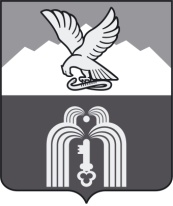 Российская ФедерацияР Е Ш Е Н И ЕДумы города ПятигорскаСтавропольского краяО назначении публичных слушаний по проекту решения Думы города Пятигорска «О внесении изменений в Устав муниципального образования города-курорта Пятигорска»В соответствии с Федеральным законом от 6 октября 2003 года №131-ФЗ «Об общих принципах организации местного самоуправления в Российской Федерации», Уставом муниципального образования города-курорта Пятигорска, Положением о порядке учета предложений к проекту новой редакции Устава муниципального образования города-курорта Пятигорска, проекту решения о внесении изменений и дополнений в Устав муниципального образования города-курорта Пятигорска, а также участия граждан в их обсуждении, утвержденным решением Думы города Пятигорска от 25 мая 2005 года № 77-42 ГД, Положением о порядке участия граждан в обсуждении проекта новой редакции Устава муниципального образования города-курорта Пятигорска, проекта решения о внесении изменений и дополнений в Устав муниципального образования города-курорта Пятигорска, утвержденным решением Думы города Пятигорска от 25 мая 2005 года № 78-42 ГД, Положением о порядке организации и проведения публичных слушаний в муниципальном образовании городе-курорте Пятигорске, утвержденным решением Думы города Пятигорска от 25 мая 2005 года № 79-42 ГД,Дума города ПятигорскаРЕШИЛА:1. Опубликовать проект решения Думы города Пятигорска «О внесении изменений в Устав муниципального образования города-курорта Пятигорска» (далее – Проект решения) согласно Приложению к настоящему решению.2. Установить, что:1) учет предложений по опубликованному Проекту решения осуществляется в порядке, установленном Положением о порядке учета предложений к проекту новой редакции Устава муниципального образования города-курорта Пятигорска, проекту решения о внесении изменений и дополнений в Устав муниципального образования города-курорта Пятигорска, а также участия граждан в их обсуждении, утвержденным решением Думы города Пятигорска от 25 мая 2005 года № 77-42 ГД;2) участие граждан в обсуждении опубликованного Проекта решения осуществляется в порядке, установленном Положением о порядке участия граждан в обсуждении проекта новой редакции Устава муниципального образования города-курорта Пятигорска, проекта решения о внесении изменений и дополнений в Устав муниципального образования города-курорта Пятигорска, утвержденным решением Думы города Пятигорска от 25 мая 2005 года № 78-42 ГД.3. Назначить проведение публичных слушаний по Проекту решения на 10 декабря 2019 года на 10 часов 00 минут в здании администрации города Пятигорска (1 этаж, зал заседаний) по адресу: г. Пятигорск, пл. Ленина, 2.4. Для организации и проведения публичных слушаний создать организационный комитет (рабочую группу) в следующем составе:Бандурин Василий Борисович – заместитель председателя Думы города Пятигорска;Бородаев Александр Юрьевич – начальник правового управления администрации города Пятигорска;Деревянко Тимофей Вячеславович – председатель постоянного комитета Думы города Пятигорска по законности, местному самоуправлению, муниципальной собственности и землепользованию;Зацепина Юлия Игоревна – главный специалист-юрисконсульт правового отдела Думы города Пятигорска;Маркелов Олег Анатольевич – заместитель председателя Думы города Пятигорска;Мирошниченко Анна Владимировна – главный специалист-юрисконсульт правового отдела Думы города Пятигорска;Михалева Елена Владимировна – заведующий правовым отделом Думы города Пятигорска;Мягких Екатерина Георгиевна – заведующий отделом общей и организационной работы Думы города Пятигорска;Пышко Алексей Владимирович – управляющий делами Думы города Пятигорска;Савченко Владимир Алексеевич – заместитель председателя постоянного комитета Думы города Пятигорска по законности, местному самоуправлению, муниципальной собственности и землепользованию;Фоменко Сергей Петрович – заместитель главы администрации города Пятигорска, управляющий делами администрации города Пятигорска;Шапошников Кирилл Владимирович – заведующий отделом информационно-аналитической работы администрации города Пятигорска.5. Установить, что предложения по опубликованному Проекту решения направляются в организационный комитет (рабочую группу) по адресу: г.Пятигорск, пл. Ленина, 2 , 3 этаж, кабинет № 309.6. Контроль за исполнением настоящего решения возложить на постоянный комитет Думы города Пятигорска по законности, местному самоуправлению, муниципальной собственности и землепользованию (Деревянко Т.В.).7. Настоящее решение вступает в силу со дня его официального опубликования.ПредседательДумы города Пятигорска                                                             Л.В. ПохилькоГлава города Пятигорска                                                            А.В. Скрипник21 ноября 2019 г.№ 29-41 РДПРИЛОЖЕНИЕк решению Думы города Пятигорскаот 21 ноября 2019 года № 29-41 РДПРОЕКТРЕШЕНИЕДУМЫ ГОРОДА ПЯТИГОРСКАО внесении изменений в Устав муниципального образования города-курорта ПятигорскаВ соответствии с Федеральным законом от 6 октября 2003 года №131-ФЗ «Об общих принципах организации местного самоуправления в Российской Федерации», Федеральным законом от 21 июля 2005 года №97-ФЗ «О государственной регистрации уставов муниципальных образований», Уставом муниципального образования города-курорта Пятигорска, учитывая рекомендации публичных слушаний по проекту решения Думы города Пятигорска «О внесении изменений в Устав муниципального образования города-курорта Пятигорска», а также заключение организационного комитета по организации и проведению публичных слушаний (рабочей группы),Дума города ПятигорскаРЕШИЛА:1. Внести в Устав муниципального образования города-курорта Пятигорска, принятый решением Думы города Пятигорска от 31 января 2008 года № 5-26 ГД, следующие изменения:1) в части 1 статьи 6:пункт 28 после слов «территории, выдача» дополнить словами «градостроительного плана земельного участка, расположенного в границах города-курорта Пятигорска, выдача»;пункт 36 после слов «условий для» дополнить словами «развития сельскохозяйственного производства,»;в пункте 44 слова «государственном кадастре недвижимости» заменить словами «кадастровой деятельности»;2) часть 8 стать 25 дополнить пунктом 11 следующего содержания:«11) прокурором города Пятигорска.»;3) часть 33 статьи 31 дополнить словами «, если иное не предусмотрено Федеральным законом «Об общих принципах организации местного самоуправления в Российской Федерации»;4) часть 22 статьи 32 дополнить словами «, если иное не предусмотрено Федеральным законом «Об общих принципах организации местного самоуправления в Российской Федерации»;5) часть 8 статьи 33 дополнить словами «, если иное не предусмотрено Федеральным законом «Об общих принципах организации местного самоуправления в Российской Федерации»;6) абзац седьмой части 4 статьи 36 дополнить словами «, если иное не предусмотрено Федеральным законом «Об общих принципах организации местного самоуправления в Российской Федерации»;7) в части 1 статьи 40:пункт 52 после слова «выдает» дополнить словами «градостроительный план земельного участка, расположенного в границах города-курорта Пятигорска»;пункт 56 после слов «условий для» дополнить словами «развития сельскохозяйственного производства,»;в пункте 641 слова «государственном кадастре недвижимости» заменить словами «кадастровой деятельности»;8) часть 5 статьи 70 после слов «могут быть предоставлены» дополнить словами «дотации и».2. Направить настоящее решение в Главное управление Министерства юстиции Российской Федерации по Ставропольскому краю в установленный федеральным законом срок.3. Опубликовать настоящее решение в газете «Пятигорская правда» после его государственной регистрации в установленный федеральным законом срок.4. Контроль за исполнением настоящего решения возложить на Главу города Пятигорска Скрипника А.В.5. Настоящее решение вступает в силу со дня его подписания, за исключением пункта 1 настоящего решения.6. Пункт 1 настоящего решения вступает в силу со дня его официального опубликования, произведенного после государственной регистрации.ПредседательДумы города Пятигорска                                                                                 Л.В. ПохилькоГлава города Пятигорска                                                            А.В. Скрипник_______________________№_____________________Управляющий деламиДумы города Пятигорска                                                                 А.В. Пышко